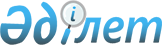 О признании утратившим силу решений Темиртауского городского маслихата от 16 марта 2018 года № 24/5 "Об утверждении Методики оценки деятельности административных государственных служащих корпуса "Б" государственного учреждения "Аппарат маслихата города Темиртау" и от 5 мая 2022 года № 22/6 "О внесении изменений в решение Темиртауского городского маслихата от 16 марта 2018 года № 24/5 "Об утверждении Методики оценки деятельности административных государственных служащих корпуса "Б" государственного учреждения "Аппарат маслихата города Темиртау"Решение Темиртауского городского маслихата Карагандинской области от 12 мая 2023 года № 5/6. Зарегистрировано Департаментом юстиции Карагандинской области 17 мая 2023 года № 6411-09
      В соответствии с пунктом 1 статьи 27 Закона Республики Казахстан "О правовых актах" городской маслихат РЕШИЛ:
      1. Признать утратившим силу следующие решения Темиртауского городского маслихата:
      1) "Об утверждении Методики оценки деятельности административных государственных служащих корпуса "Б" государственного учреждения "аппарат маслихата города Темиртау" от 16 марта 2018 года № 24/5 (зарегистрировано в Реестре государственной регистрации нормативных правовых актов за № 4683);
      2) "О внесении изменений в решение Темиртауского городского маслихата от 16 марта 2018 года № 24/5 "Об утверждении Методики оценки деятельности административных государственных служащих корпуса "Б" государственного учреждения "Аппарат маслихата города Темиртау" от 5 мая 2022 года № 22/6. 
      2. Настоящее решение вводится в действие по истечении десяти календарных дней после дня его первого официального опубликования.
					© 2012. РГП на ПХВ «Институт законодательства и правовой информации Республики Казахстан» Министерства юстиции Республики Казахстан
				
      Председатель городского маслихата

А. Ломакин
